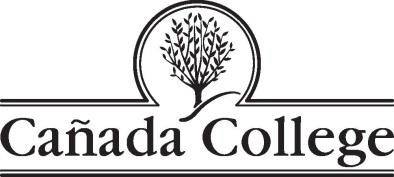 Educational Master Plan Task Force Meeting AGENDAWednesday, September 29, 2021ZOOM Meeting: https://smccd.zoom.us/j/82770031541MEETING TIME: 8:30 – 10:00 a.m. EMP Task Force membersTask Force Tri-Chairs:David Eck, Academic Senate PresidentRoslind Young, Classified Senate PresidentKaren Engel, Dean of Planning, Research, Innovation & Effectiveness and Accreditation Liaison OfficerFaculty Members:Humanities and Social Sciences Division Rep:  Alicia AguirreBusiness, Design and Workforce Division Rep:  Leonor CabreraScience and Technology Division Rep:  TBDKinesiology, Athletics and Dance Division Rep:  Eddy HarrisCounseling Division Rep:  Jenna FrenchClassified Staff Representatives:Outreach & Welcome Center Rep:  Jeanne StalkerStudent Success Team Retention Specialist Rep:  Nimsi GarciaTransfer Services Rep:  Mary HoInstructional Division Rep:  Krystal MartinezInstructional Technologist:  Allison HughesStudent Representatives:Mira RubioBrittney Samora-DelgadilloAdministrators:  Dean of Business, Design & Workforce:  Hyla LacefieldDean of Enrollment Services and Student Support:  Wissem BennaniOther College Cabinet members attend as neededStaff Support:  The Office of Planning, Research & Institutional Effectiveness will provide staff support, research, analysis and writing throughout the process. AGENDA ITEMDISCUSSION LEADER(s)TYPE OF ITEMTIMEWelcomeVerify meeting notes from previous meetingDavid EckRoslind YoungWelcome5 minutesHearing from Áse Power Consult Nancy Morisette, APCInformation15 minutesDebriefing the SCUP TrainingRoslind YoungDiscussion10 minutesReviewing our Mission, Vision and Values StatementsDavid EckDiscussionGroup Work25 minutesEvaluating our Existing Mission, Vision, Values StatementsKaren EngelGroup WorkDiscussion25 minutesReflection and preparing for Flex Day Karen EngelDiscussion of Next Steps10 minutesMeeting ClosureMeeting ClosureMeeting ClosureMeeting Closure